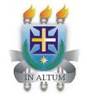 UNIVERSIDADE ESTADUAL DE SANTA CRUZEconomia Regional IEmenta:Introdução à economia regional. A importância da abordagem espacial na análise regional. Teorias de localização e distribuição espacial das atividades com base nas abordagens clássicas e contemporâneas. Disparidades regionais. Métodos e técnicas para análise regional e sua aplicabilidade. Estudos aplicados às realidades regionais.Bibliografia:AZZONI, Carlos R.; HADDAD, Eduardo A. Regional disparities. Oxford Handbook of the Brazilian Economy, v. 1, p. 422-445, 2018.CASTELLS, Manuel et. al. Crise du logement et mouvements sociaux urbains. Paris: Mouton, 1978.CRUZ, Bruno de Oliverira.et al.. Economia Regional e Urbana: Teorias e métodos com ênfase no Brasil. IPEA. Brasília, 2011. 406p. (Capitulo 6 e 11)DE MOURA PIRES, Mônica et al. Economia urbana e regional: território, cidade e desenvolvimento. SciELO-Editus-Editora da UESC, 2018.DINIZ, C. C.; CROCCO, M.. (Org.). Economia regional e urbana: contribuições teóricas recentes. Belo Horizonte: UFMG, 2006. Disponível em: (páginas. 123-172)FUJITA, M.; KRUGMAN, P.; VENABLES, A.J.. Economia Espacial: Urbanização, prosperidade econômica e desenvolvimento humano no mundo. Futura, 2002.São Paulo. 392p. (Capitulos 12 e 13)HANSEN, Teis. The foundational economy and regional development. Regional Studies, v. 56, n. 6, p. 1033-1042, 2022.HIRSCHMAN, Albert Olist. O. Estratégia do desenvolvimento econômico. Rio de Janeiro: Fundo de Cultura, 1961. Edição original de 1958.HOOVER, Edgar M.; GIARRATANI, Frank. An introduction to regional economics. 2020. ISARD, Walter. Location and space economy: a general theory relation to industrial location, market areas, land use trade and urban structure. Cambridge: MIT Press, 1956.JACOBI, Pedro. A cidade e os cidadãos. Lua Nova Revista de Cultura e Política, 2011. Disponível em: Acesso em: 02 de abril de 2022.MEEKES, Jordy; HASSINK, Wolter HJ. Endogenous local labour markets, regional aggregation and agglomeration economies. Regional Studies, p. 1-13, 2022.KERSL, Peter Karl (editor). Urban competiitiveness in developing economies. Regions and Cities. Editora Routledge. 2022, 208 p.LEFEBVRE, Henri. O Direito à Cidade. São Paulo: Centauro Editora, 2011. 	. A revolução urbana. Tradução de Sérgio Martins. Belo Horizonte: UFMG, 2008. LÖSCH, A. The economics of location. New Haven: Yale University Press, 1954. Ediçãooriginal de 1940.McCANN, P. Modern Urban and Regional Economics. Industrial location: the location of the firm in theory. Oxford University Press: United Kingdom, 2013.MYRDAL, G. Teoria econômica e regiões subdesenvolvidas. Belo Horizonte: Biblioteca Universitária – UFMG, 1960. Edição original de 1957.MARSHALL, A. Principles of Economics, New York: Prometheus Books, 1890.NORTH, D. Location theory and regional economic growth. Journal of Political Economy, v. 63, n. 3, p. 243-58, 1955.O’SULLIVAN, Arthur. Urban Economics. 9º edição, Nova York, McGraw-Hill, 2018, 464 páginas. PIACENTI, Carlos Alberto e LIMA, Jandir Ferreira (org). MÉTODOS DE ANÁLISE REGIONAL. Curitiba: Camões, 2012.PORSSE, A. A.; VALE, V. A. Economia Regional e Urbana. Núcleo de Estudos em Desenvolvimento Urbano e Regional (NEDUR) da Universidade Federal do Paraná (UFPR), Curitiba-PR, 2020. Disponível em: https://nedur.ufpr.br/cursosPERROUX, F. A Economia do Século XX . Porto: Herder. (Parte 2, cap. 1, pg.143-162) , 1967. RICHARDSON, H. W. Economia Regional. Rio de Janeiro: Zahar, 1975 (p.27-123).SANTOS, Milton. A urbanização brasileira. Edusp, 2013.SANTOS, Milton. Metamorfoses do espaço habitado: fundamentos teóricos e metodológicos da geografia. Edusp, 2022.THÜNEN, J. H. V. The isolated state. New York: Pergamon Press, 1966. Edição original de1826. WEBER, A. Theory of location of industries. 2. ed. Chicago: University of Chicago Press, 1957. Edição original de 1909WILLIAMSON, J. G. Regional inequality and the process of national development: a description of the Patterns. Economic Development and Cultural Change, v. 13, n. 4, p. 1-84, 1965.